“FEN –MATEMATİK ARAŞTIRMA PROJELERİ YARIŞMASI”ŞARTNAME1. AMAÇGençliği temel ve uygulamalı bilimlerde araştırmaya özendirmek, bilime meraklı gençlerin yolunu açmak ve onların “Geleceğin Bilim İnsanları” olarak yetişmelerini sağlamaktır. Matematik Fen Araştırma Projeleri Yarışmasının yapılması öğrencilerimizde özgür düşünce, yaratıcılık, uygulamalı bilimsellik ve teknik becerilerin gelişmesine katkı sağlayacaktır.2. YARIŞMAYA KATILACAK OKULLAR VE SINIFLAROrtaokulların 6, 7 ve 8. sınıfları ile liseler yarışmaya katılabilir. Ortaokul 6, 7, 8. sınıflar grubunda fen ve teknoloji-Matematik , lise 9, 10, 11 ve 12. sınıflar grubunda Matematik  fizik, kimya ve biyoloji dallarında yarışma yapılacak olup bu yarışmada öğrencinin sınıfı değil sınıf grubu esas alınacaktır. Başka deyişle, ortaokul öğrencileri bir kategoride, lise öğrencileri ise ayrı bir kategoride değerlendirilecektir. 3. YARIŞMAYA, KATILIM KOŞULLARI VE SON BAŞVURU TARİHİ Yarışma başvuru formu Ek1 form 30 Nisan 2015  Perşembe  günü  saat  17.00’ye  kadar  Fatih Ortaokulu Fen-Matematik Araştırma  Projeleri  Yarışması  Yürütme  Kuruluna kurum net üzerinden eksiksiz doldurulmuş bir şekilde ulaştırılmalıdır. Yarışmaya katılacak olan projenin özeti 250 kelimeyi geçmeyecek uzunlukta, 10 punto ve Arial yazı karakterinde olmalıdır.projeye ait üç adet fotoğraf gönderiliecek (Proje özeti katalog veya dergi için kullanılacaktır.) Projenin özeti sergi günü 15/05/2015 tarihine kadar hazır olmalıdır.Proje özeti ve başvuru formu(Ek 1 form) ayrı belgelerdir.  Yarışmayla ilgili soru ve görüşler için eposta ve telefon bilgileriyle iletişim kurulabilir.   Son başvuru 30/04/2015 tarihindedir bu tarihten  sonra başvuru kabul edilmeyecektir. Özetleri gönderilmeyen projeler yarışma kataloğunda yer alamayacaktır.    Dili Türkçe olan yarışma, tek final yani puanlamadan oluşmaktadır. Sergi ziyaretçilerinden alınan oylar kazananları belirleyecektir.  Okullar, yarışmaya tek  projeyle katılabilir. Projeler bilimsel bir araştırma niteliği taşımalı ve orijinal olmalıdır. Bu özelliklere sahip  olmayan projeler  başvuru  aşamasında  elenecek  olup  orijinal olmayan projelerin sorumluluğu proje sahipleri ve danışman öğretmenlere aittir. Yarışmaya bir öğrenci ancak bir projeyle katılabilir. Projeler bir ya da iki öğrenci tarafından hazırlanabilir (ödül, projeyi hazırlayan kişi sayısına bakılmaksızın proje başına verilecektir). Fatih Ortaokulu Fen-Matematik Araştırma Proje Yürütme Kurulu Arnavutköy Sanat Galerisi sergi alanını düzenleyecek ve ihtiyaç duyulan masa, pano gibi malzemeleri Arnavutköy belediyesi katkılarıyla  hazırlayacaktır.     Hazırlanan  proje  kapsamında  kullanılması gereken malzemeler önceden Yarışma Yürütme Kuruluna bildirilerek olumlu/olumsuz teyit alınmalıdır.4.PROJELERiN DEĞERLENDİRİLMESİa.  20/04/2015 -30/04/2015 tarihleri arasında gelen proje başvuru formlarına göre ve  sergilenmeye  değer  bulunan  projeler  öğrencilere  ve  bağlı bulundukları okul müdürlüklerine bildirilecek; aynı zamanda Fatih Ortaokulu web sayfasında duyurulacaktır. b. Son başvuru tarihi olan 30/04/2015 tarihine kadar başvuru yapmış ve Sergilenmeye değer bulunan proje sahibi okullar için pankart ve masa dizaynı sağlanacaktır.c. Sergilenmeye değer bulunan projeleri değerlendirecek jüri, sergi ziyaretçileridir. Ziyaretçilerin kullandığı oylar kazanan projeleri belirleyecektir.d. Gelen ziyaretçilerin; Projeleri değerlendirilmesinde düşünce ve uygulamada bilimsellik, yaratıcı düşünce ve özgünlük, uygulanabilirlik, ekonomik bir yarar sağlama, açık ve anlaşır olma ve sunumu hazırlamada gösterilen özen gibi ölçütleri de göz önünde bulunduracağı da unutulmamalıdır.e. Oy sayımı açık bir şekilde Fen-Matematik Araştırma Proje Yarışması Yürütme Kurulunca son sergi günü 16:30 da yapılacaktır. Ortaokul ve lise kategorisinde  ayrı ayrı 1. - 2. - 3.-  gelen proje sahipleri açıklanacak ödüllendirme 2014/2015 eğitim öğretim yılının karne günü 12/06/2015 te yapılacaktır. 5.ÖDÜLLER VE ÖDÜL TÖRENİYarışma sonunda ortaokul ve  lise kategorilerinde  olmak  üzere  her  kategoride  dereceye  girecek  olan  ilk  üç  proje ödüllendirilecektir.   Ödül olarak birincilere bisiklet , ikincilere fotoğraf makinesi , üçüncülere tablet verilecektir. Ayrıca   sergiye   davet   edilen   tüm   projelerin   öğrenci   ve   danışman öğretmenlerine katılım  belgesi, dereceye giren projelerin danışman öğretmenlerine başarı belgesi ve okullara plaket verilecektir. Ödül töreni 2014/2015 eğitim öğretim yılının karne günü 12/06/2015 te yapılacaktır.(saat sonraki tarihte  bildirilecektir.)6.ULAŞIM VE YEMEKSergi alanına ulaşım katılan okulların kendilerine ait olacaktır.Sergi alanının dizaynı ve pankart hazırlama proje yarışması kurulunca sağlanacaktır. Projeler için oluşabilecek ekstra taleplerde Fen-Matematik Araştırma Proje Yarışması Yürütme Kurulu ile irtibat sağlanıp olumlu -olumsuz teyit alınmalıdır.7.YARIŞMA YÜRÜTME KURULUYarışma Yürütme Kurulu aşağıda adı geçen yöneticiler ve öğretmenlerden oluşmaktadır.Recep TOSUNCUK (Fatih Ortaokulu Okul Müdürü)Ebru EREN KARAKAYA (Fatih İlkokulu Müdür Yardımcısı)Şefika FENDOĞLU KORKMAZ(Fatih Ortaokulu Fen Ve Teknoloji Öğretmeni)Coşkun KORKMAZ  (Fen ve Teknoloji öğretmeni)Ercan ŞENER ( fatih orta okulu müdür yrd)Mecit SÜREN (Türkçe Öğretmeni)8. YARIŞMAYLA İLGİLİ FORMLARYarışmaya başvuru formu bu yarışma şartnamesine ek olarak sunulmuştur. Başvuru formu en geç 30/04/2015 tarihinde saat 17:00 ulaştırılmış olmalıdırProjenin özeti Word sayfası olarak  250 kelimeyi geçmeyecek uzunlukta, 10 punto ve Arial yazı karakterinde olmalıdır.  (Proje özeti katalog veya dergi için kullanılacaktır.) Projenin özeti sergi günü 15/05/2015 tarihine kadar hazır olmalıdır.9.JÜRİSergi ziyaretçileridir. Kullanılan oy dikkate alınacaktır.10. PROJE TAKVİMİ10. İLETİŞİM BİLGİLERİFatih Ortaokulu Fen -Matematik Araştırma Projeleri Yarışması Yürütme KuruluFatih Ortaokulu Fatih Mah. Trabzon Cad. Akgün Sk.  No:19 ArnavutköyTel: 0212 682 1787Cep:0532 474 5991(Recep TOSUNCUK)receptosuncuk@hotmail.comebrueren437@hotmail.com727265@mebk12.tr11.DİĞERYarışma  koşullarına  uymadığı  saptanan,  bilimsel  çalıntı (intihal)  yoluyla akademik dürüstlükten uzaklaşan okul ve öğrenciler hakkında ve burada yer almayan hususlarda son kararı verme yetkisi Yarışma Yürütme Kuruluna ait olup alınacak kararlara itiraz yolu kapalıdır.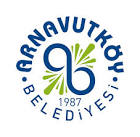 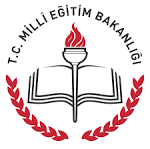 Yarışmaya katılan her proje 3 gün boyunca Arnavutköy Sanat Galerisinde sergilenecektir.Sergi düzenlemesi Ek1 formu 30 Nisan 2015 tarihinde müdürlüğümüze ulaştıran okulların her biri için masa ve okul pankartı düzenlemesi ile başlatılacaktır. Ek1 form katılım bilgi formu olmaksızın düzenleme yapılmayacaktır.Hazırlanacak proje malzemelerini okullar kendi temin edecektir. Ancak sergi alanıyla ilgili özel bir düzenleme gerektiren projelerle ilgili; iletişim bilgilerinde yazan Proje Yürütme Kurulu numaralarından irtibata geçilip, olumlu-olumsuz teyit alınacaktır.Fatih OrtaokuluFen Araştırma Projeleri Yarışması Yürütme KuruluFatih Ortaokulu Fatih Mah. Trabzon Cad. Akgün Sk.  No:19 ArnavutköyTel: 0212 682 1787Cep:0532 474 5991727265@mebk12.trTARİHSORUMLU KURUM/KİŞİYAPILACAK İŞ3 Kasım 2014İlçe Milli Eğitim MüdürlüğüOnay AlınmasıOkullara Şartname Ve Başvuru Formunun Yollanması20 Nisan 201530 Nisan 2015Fatih OrtaokuluBaşvuru Formunun Sorumlu Okula Kurum Netten Yollanması4 Mayıs 2015Fatih OrtaokuluArnavutköy Belediyesiyle Görüşülmesi25 Mayıs 2015Fatih Ortaokulu Arnavutköy BelediyesiArnavutköy Sanat Galerisinin DüzenlenmesiKatılan Okulların Projelerini Sergi Alanına Teslim Etmesi26 Mayıs 201526-27 Mayıs 2015Fatih Ortaokuluİlk Gün Sergi Açılışı2 Gün Süreli Ziyaretçi Kabulü12 Haziran 2015İlçe Milli Eğitim MüdürlüğüFatih OrtaokuluArnavutköy BelediyesiÖdül TöreniARNAVUTKÖY KAYMAKAMLIĞIFATİH ORTAOKULUFEN – MATEMATİK ARAŞTIRMA PROJE YARIŞMASI BAŞVURU FORMU(EK1)PROJE İLE İLGİLİ BİLGİLER: ARAŞTIRMA PROJESİNİN ADI: ARAŞTIRMA PROJESİNİN DALI: (Birini işaretleyiniz)         FEN VE TEKNOLOJİ      MATEMATİK               FİZİK	              KİMYA	                 BİYOLOJİPROJEYİ HAZIRLAYAN ÖĞRENCİNİN:Adı SoyadıOkulu ve SınıfıOkul AdresiOkul TelefonuEv TelefonuAdı SoyadıOkulu ve SınıfıOkul AdresiOkul TelefonuEv TelefonuPROJE DANIŞMAN ÖĞRETMENİN:ADI SOYADIBRANŞIİMZAADI SOYADIBRANŞIİMZAARAŞTIRMA  PROJESİNİN AMACI:PROJE ÇALIŞMALARI SIRASINDA VARSA DESTEK ALINAN KURUM VE KURULUŞLAR VE  ALINAN DESTEĞİN TÜRÜ:PROJEDE KULLANILAN YÖNTEM:PROJEDEN ELDE EDİLEN SONUÇ:BU KISIM OKUL MÜDÜRLÜĞÜNCE DOLDURULACAKTIR.BU KISIM OKUL MÜDÜRLÜĞÜNCE DOLDURULACAKTIR.BU KISIM OKUL MÜDÜRLÜĞÜNCE DOLDURULACAKTIR.OKUL ADIMÜHÜR…./…/2015OKUL ADRESİMÜHÜR…./…/2015OKUL TELEFONU VE FAKS NUMARASIMÜHÜR…./…/2015OKUL MÜDÜRÜNÜN ADI SOYADIMÜHÜR…./…/2015İMZASIMÜHÜR…./…/2015AÇIKLAMALAR: